Заключение №119на проект решения Думы муниципального района Усольского районного муниципального образования «Об утверждении Порядка предоставления муниципальных гарантий за счет средств бюджета муниципального района Усольского районного муниципального образования по инвестиционным проектам»Заключение на проект решения Думы муниципального района Усольского районного муниципального образования «Об утверждении Порядка предоставления муниципальных гарантий за счет средств бюджета муниципального района Усольского районного муниципального образования по инвестиционным проектам» подготовлено в соответствии с Бюджетным кодексом Российской Федерации, Федеральным законом от 25.02.1999 года №39-ФЗ «Об инвестиционной деятельности в Российской Федерации, осуществляемой в форме капитальных вложений», Федеральным законом от 07.02.2011 года №6–ФЗ «Об общих принципах организации и деятельности контрольно-счетных органов Российской Федерации и муниципальных образований», Положением о Контрольно-ревизионной комиссии муниципального района Усольского районного муниципального образования.Заключение по экспертизе проекта решения Думы муниципального района Усольского районного муниципального образования подготовлено на основании проведенного анализа Порядка предоставления муниципальных гарантий за счет средств бюджета муниципального района Усольского районного муниципального образования по инвестиционным проектам (далее – Порядок), разработчиком которого является Комитет по экономике и финансам администрации муниципального района Усольского районного муниципального образования.По результатам проведенной экспертизы Порядка Контрольно-ревизионная комиссия установила следующее: 1.в Порядке не закреплено право на осуществление контроля за целевым использованием бюджетных средств, обеспеченного муниципальной гарантией. При этом порядок осуществления данного контроля в проекте решения не оговаривается. В целях эффективности обеспечения контроля целевого использования бюджетных средств, обеспеченного муниципальной гарантией, следует предусмотреть в проекте решения обязанность юридического лица предоставлять по первому требованию Гаранта отчет об использовании средств кредита и документы, подтверждающие фактическое использование денежных средств, полученных, в обеспечение которого предоставлена муниципальная гарантия;2.проект решения Думы дополнить пунктом о вступлении в законную силу решения;3.в подпункте 2.2. пункта 2 устранить опечатку технического характера, в электронный адрес сайта добавить символ www;4.проект решения Думы дополнить пунктом о возложении контроля за исполнением данного решения на председателя Думы МР УРМО – председателя комиссии по бюджету и налоговой политике (Глызина Н.Н.).Рассматриваемый проект решения Думы муниципального района Усольского районного муниципального образования в целом соответствует действующему законодательству и может быть рассмотрен Думой Усольского района с учетом рекомендаций, изложенных в заключении.Председатель									И.В. Ковальчук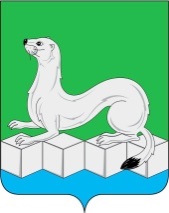 Контрольно-ревизионная комиссия муниципального районаУсольского районного муниципального образованияп.Белореченский, 100, Усольский район, Иркутская область, 665479 тел.(839543) 3-60-39  Е-mail: dumakrk@inbox.ruКонтрольно-ревизионная комиссия муниципального районаУсольского районного муниципального образованияп.Белореченский, 100, Усольский район, Иркутская область, 665479 тел.(839543) 3-60-39  Е-mail: dumakrk@inbox.ru__16.11.2020г._____№___188____на №____________ от___________Председателю Думы муниципального района Усольского районногомуниципального образования Глызиной Н.Н.